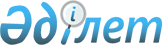 Жаңаөзен қалалық мәслихатының 2020 жылғы 23 желтоқсандағы № 53/575 "2021 - 2023 жылдарға арналған қалалық бюджет туралы" шешіміне өзгерістер енгізу туралыМаңғыстау облысы Жаңаөзен қалалық мәслихатының 2021 жылғы 15 қазандағы № 8/75 шешімі. Қазақстан Республикасының Әділет министрлігінде 2021 жылғы 22 қазанда № 24847 болып тіркелді
      Жаңаөзен қалалық мәслихаты ШЕШТІ:
      1. "2021 - 2023 жылдарға арналған қалалық бюджет туралы" Жаңаөзен қалалық мәслихатының 2020 жылғы 23 желтоқсандағы № 53/575 шешіміне (Нормативтік құқықтық актілерді мемлекеттік тіркеу тізілімінде № 4408 болып тіркелген) келесідей өзгерістер енгізілсін:
       1 тармақ жаңа редакцияда жазылсын:
      "1. 2021 - 2023 жылдарға арналған қалалық бюджет тиісінше осы шешімнің 1, 2 және 3 қосымшаларына сәйкес, оның ішінде 2021 жылға келесідей көлемдерде бекітілсін:
      1) кірістер – 13 944 737 мың теңге, оның ішінде:
      салықтық түсімдер бойынша – 11 344 008 мың теңге;
      салықтық емес түсімдер бойынша – 164 840 мың теңге;
      негізгі капиталды сатудан түсетін түсімдер бойынша – 295 175 мың теңге;
      трансферттер түсімдері бойынша – 2 140 714 мың теңге;
      2) шығындар – 14 258 885 мың теңге;
      3) таза бюджеттік кредиттеу – 68 329 мың теңге, оның ішінде:
      бюджеттік кредиттер – 87 510 мың теңге;
      бюджеттік кредиттерді өтеу – 19 181 мың теңге;
      4) қаржы активтерімен операциялар бойынша сальдо – 800 000 мың теңге, оның ішінде:
      қаржы активтерін сатып алу – 800 000 мың теңге;
      мемлекеттің қаржы активтерін сатудан түсетін түсімдер – 0 теңге;
      5) бюджет тапшылығы (профициті) – 1 182 477 мың теңге;
      6) бюджет тапшылығын қаржыландыру (профицитін пайдалану) – 1 182 477 мың теңге;
      қарыздар түсімдері – 1 087 510 мың теңге;
      қарыздарды өтеу – 19 181 мың теңге;
      бюджет қаражатының пайдаланылатын қалдықтары – 114 148 мың теңге.";
      3 тармақ жаңа редакцияда жазылсын:
      "3. 2021 жылға арналған қалалық бюджетте ауылдардың бюджеттеріне 458 404 мың теңге сомасында субвенция бөлінгені ескерілсін, оның ішінде:
      Теңге ауылы - 161 880 мың теңге;
      Қызылсай ауылы - 151 309 мың теңге;
      Рахат ауылы - 127 870 мың теңге;
      Кендірлі ауылы - 17 345 мың теңге.";
      көрсетілген шешімнің 1 қосымшасы осы шешімнің қосымшасына сәйкес жаңа редакцияда жазылсын.
      2. Осы шешім 2021 жылдың 1 қаңтарынан бастап қолданысқа енгізіледі. 2021 жылға арналған қалалық бюджет
					© 2012. Қазақстан Республикасы Әділет министрлігінің «Қазақстан Республикасының Заңнама және құқықтық ақпарат институты» ШЖҚ РМК
				
      Жаңаөзен қалалық мәслихатының хатшысы 

Т. Мусаев
Жаңаөзен қалалық мәслихатының2021 жылғы 15 қазандағы№ 8/75шешіміне қосымшаЖаңаөзен қалалық мәслихатының2020 жылғы 23 желтоқсандағы№ 53/575 шешіміне1 қосымша
Санаты
Санаты
Санаты
Санаты
Атауы
Сомасы, мың теңге
Сыныбы
Сыныбы
Сыныбы
Атауы
Сомасы, мың теңге
Кіші сыныбы
Кіші сыныбы
Атауы
Сомасы, мың теңге
1
1
1
1
2
3
1. Кірістер
13 944 737
1
Салықтық түсімдер
11 344 008
01
Табыс салығы
4 702 284
1
1
Корпоративтік табыс салығы
486 415
2
2
Жеке табыс салығы
4 215 869
03
Әлеуметтік салық
3 001 877
1
1
Әлеуметтік салық
3 001 877
04
Меншікке салынатын салықтар
3 180 959
1
1
Мүлікке салынатын салықтар
2 310 877
3
3
Жер салығы
32 759
4
4
Көлік құралдарына салынатын салық
837 261
5
5
Бірыңғай жер салығы
62
05
Тауарларға, жұмыстарға және қызметтерге салынатын iшкi салықтар
434 605
2
2
Акциздер
5 060
3
3
Табиғи және басқа да ресурстарды пайдаланғаны үшiн түсетiн түсiмдер
394 000
4
4
Кәсіпкерлік және кәсіби қызметті жүргізгені үшін алынатын алымдар
35 545
07
Басқа да салықтар
4
1
1
Басқа да салықтар
4
08
Заңдық маңызы бар әрекеттерді жасағаны және (немесе) оған уәкілеттігі бар мемлекеттік органдар немесе лауазымды адамдар құжаттар бергені үшін алынатын міндетті төлемдер
24 279
1
1
Мемлекеттік баж
24 279
2
Салықтық емес түсiмдер
164 840
01
Мемлекеттік меншіктен түсетін кірістер
108 600
5
5
Мемлекет меншігіндегі мүлікті жалға беруден түсетін кірістер
35 682
7
7
Мемлекеттік бюджеттен берілген кредиттер бойынша сыйақылар
72 918
03
Мемлекеттік бюджеттен қаржыландырылатын мемлекеттік мекемелер ұйымдастыратын мемлекеттік сатып алуды өткізуден түсетін ақша түсімдері 
397
1
1
Мемлекеттік бюджеттен қаржыландырылатын мемлекеттік мекемелер ұйымдастыратын мемлекеттік сатып алуды өткізуден түсетін ақша түсімдері 
397
04
Мемлекеттік бюджеттен қаржыландырылатын, сондай-ақ Қазақстан Республикасы Ұлттық Банкінің бюджетінен (шығыстар сметасынан) ұсталатын және қаржыландырылатын мемлекеттік мекемелер салатын айыппұлдар, өсімпұлдар, санкциялар, өндіріп алулар
194
1
1
Мұнай секторы ұйымдарынан және Жәбірленушілерге өтемақы қорына түсетін түсімдерді қоспағанда, мемлекеттік бюджеттен қаржыландырылатын, сондай-ақ Қазақстан Республикасы Ұлттық Банкінің бюджетінен (шығыстар сметасынан) ұсталатын және қаржыландырылатын мемлекеттік мекемелер салатын айыппұлдар, өсімпұлдар, санкциялар, өндіріп алулар
194
06
Басқа да салықтық емес түсімдер
55 649
1
1
Басқа да салықтық емес түсімдер
55 649
3
Негізгі капиталды сатудан түсетін түсімдер
295 175
01
Мемлекеттік мекемелерге бекітілген мемлекеттік мүлікті сату
155 430
1
1
Мемлекеттік мекемелерге бекітілген мемлекеттік мүлікті сату
155 430
03
Жерді және материалдық емес активтерді сату 
139 745
1
1
Жерді сату 
66 028
2
2
Материалдық емес активтерді сату
73 717
4
Трансферттердің түсімдері
2 140 714
02
Мемлекеттік басқарудың жоғары тұрған органдарынан түсетін трансферттер
2 140 714
2
2
Облыстық бюджеттен түсетін трансферттер
2 140 714
Функционалдық топ
Функционалдық топ
Функционалдық топ
Функционалдық топ
Атауы
Сомасы, мың теңге
Кіші функция
Кіші функция
Кіші функция
Атауы
Сомасы, мың теңге
Бюджеттік бағдарламалардың әкімшісі
Бюджеттік бағдарламалардың әкімшісі
Атауы
Сомасы, мың теңге
Бағдарлама
Атауы
Сомасы, мың теңге
1
1
1
1
2
3
2. Шығындар
14 258 885
01
Жалпы сипаттағы мемлекеттік қызметтер
509 246
1
Мемлекеттiк басқарудың жалпы функцияларын орындайтын өкiлдi, атқарушы және басқа органдар
335 537
112
Аудан (облыстық маңызы бар қала) мәслихатының аппараты
34 740
001
Аудан (облыстық маңызы бар қала) мәслихатының қызметін қамтамасыз ету жөніндегі қызметтер
33 996
003
Мемлекеттік органның күрделі шығыстары
744
122
Аудан (облыстық маңызы бар қала) әкімінің аппараты
300 797
001
Аудан (облыстық маңызы бар қала) әкімінің қызметін қамтамасыз ету жөніндегі қызметтер
270 742
003
Мемлекеттік органның күрделі шығыстары
30 055
2
Қаржылық қызмет
67 055
452
Ауданның (облыстық маңызы бар қаланың) қаржы бөлімі
67 055
001
Ауданның (облыстық маңызы бар қаланың) бюджетін орындау және коммуналдық меншігін басқару саласындағы мемлекеттік саясатты іске асыру жөніндегі қызметтер
44 127
003
Салық салу мақсатында мүлікті бағалауды жүргізу
3 000
010
Жекешелендіру, коммуналдық меншікті басқару, жекешелендіруден кейінгі қызмет және осыған байланысты дауларды реттеу
4 000
113
Төменгі тұрған бюджеттерге берілетін нысаналы ағымдағы трансферттер
15 928
5
Жоспарлау және статистикалық қызмет
52 300
453
Ауданның (облыстық маңызы бар қаланың) экономика және бюджеттік жоспарлау бөлімі
52 300
001
Экономикалық саясатты, мемлекеттік жоспарлау жүйесін қалыптастыру және дамыту саласындағы мемлекеттік саясатты іске асыру жөніндегі қызметтер
51 128
004
Мемлекеттік органның күрделі шығыстары
1 172
9
Жалпы сипаттағы өзге де мемлекеттiк қызметтер
54 354
454
Ауданның (облыстық маңызы бар қаланың) кәсіпкерлік және ауыл шаруашылығы бөлімі
46 088
001
Жергілікті деңгейде кәсіпкерлікті және ауыл шаруашылығын дамыту саласындағы мемлекеттік саясатты іске асыру жөніндегі қызметтер
44 755
007
Мемлекеттік органның күрделі шығыстары
1 333
467
Ауданның (облыстық маңызы бар қаланың) құрылыс бөлімі
8 266
040
Мемлекеттік органдардың объектілерін дамыту
8 266
02
Қорғаныс
34 370
1
Әскери мұқтаждар
34 370
122
Аудан (облыстық маңызы бар қала) әкімінің аппараты
34 370
005
Жалпыға бірдей әскери міндетті атқару шеңберіндегі іс-шаралар
34 370
03
Қоғамдық тәртіп, қауіпсіздік, құқықтық, сот, қылмыстық-атқару қызметі
110 498
9
Қоғамдық тәртіп және қауіпсіздік саласындағы басқа да қызметтер
110 498
485
Ауданның (облыстық маңызы бар қаланың) жолаушылар көлігі және автомобиль жолдары бөлімі
74 957
021
Елдi мекендерде жол қозғалысы қауiпсiздiгін қамтамасыз ету
74 957
499
Ауданның (облыстық маңызы бар қаланың) азаматтық хал актілерін тіркеу бөлімі
35 541
001
Жергілікті деңгейде азаматтық хал актілерін тіркеу саласындағы мемлекеттік саясатты іске асыру жөніндегі қызметтер
35 541
06
Әлеуметтiк көмек және әлеуметтiк қамсыздандыру
3 149 862
1
Әлеуметтiк қамсыздандыру

 
525 318
451
Ауданның (облыстық маңызы бар қаланың) жұмыспен қамту және әлеуметтік бағдарламалар бөлімі
525 318
005
Мемлекеттік атаулы әлеуметтік көмек
525 318
2
Әлеуметтiк көмек
2 506 506
451
Ауданның (облыстық маңызы бар қаланың) жұмыспен қамту және әлеуметтік бағдарламалар бөлімі
2 506 506
002
Жұмыспен қамту бағдарламасы
1 346 731
004
Ауылдық жерлерде тұратын денсаулық сақтау,білім беру, әлеуметтік қамтамасыз ету, мәдениет, спорт және ветеринар мамандарына отын сатып алуға Қазақстан Республикасының заңнамасына сәйкес әлеуметтік көмек көрсету
21 829
006
Тұрғын үйге көмек көрсету
3 480
007
Жергілікті өкілетті органдардың шешімі бойынша мұқтаж азаматтардың жекелеген топтарына әлеуметтік көмек
593 583
010
Үйден тәрбиеленіп оқытылатын мүгедек балаларды материалдық қамтамасыз ету
16 557
014
Мұқтаж азаматтарға үйде әлеуметтiк көмек көрсету
37 020
017
Оңалтудың жеке бағдарламасына сәйкес мұқтаж мүгедектерді протездік-ортопедиялық көмек, сурдотехникалық құралдар, тифлотехникалық құралдар, санаторий-курорттық емделу, міндетті гигиеналық құралдармен қамтамасыз ету, арнаулы жүріп-тұру құралдары, қозғалуға қиындығы бар бірінші топтағы мүгедектерге жеке көмекшінің және есту бойынша мүгедектерге қолмен көрсететін тіл маманының қызметтері мен қамтамасыз ету
414 745
023
Жұмыспен қамту орталықтарының қызметін қамтамасыз ету
72 561
9
Әлеуметтiк көмек және әлеуметтiк қамтамасыз ету салаларындағы өзге де қызметтер
118 038
451
Ауданның (облыстық маңызы бар қаланың) жұмыспен қамту және әлеуметтік бағдарламалар бөлімі
88 038
001
Жергілікті деңгейде халық үшін әлеуметтік бағдарламаларды жұмыспен қамтуды қамтамасыз етуді іске асыру саласындағы мемлекеттік саясатты іске асыру жөніндегі қызметтер 
85 068
011
Жәрдемақыларды және басқа да әлеуметтік төлемдерді есептеу, төлеу мен жеткізу бойынша қызметтерге ақы төлеу
1 000
021
Мемлекеттік органның күрделі шығыстары
1 970
497
Ауданның (облыстық маңызы бар қаланың) тұрғын үй коммуналдық шаруашылық бөлімі
30 000
094
Әлеуметтік көмек ретінде тұрғын үй сертификаттарын беру
30 000
07
Тұрғын үй-коммуналдық шаруашылық
4 692 460
1
Тұрғын үй шаруашылығы
1 814 694
467
Ауданның (облыстық маңызы бар қаланың) құрылыс бөлімі
1 278 888
003
Коммуналдық тұрғын үй қорының тұрғын үйін жобалау және (немесе) салу, реконструкциялау
1 007 374
004
Инженерлік-коммуникациялық инфрақұрылымды жобалау, дамыту және (немесе) жайластыру
271 514
479
Ауданның (облыстық маңызы бар қаланың) тұрғын үй инспекциясы бөлімі
28 092
001
Жергілікті деңгейде тұрғын үй қоры саласындағы мемлекеттік саясатты іске асыру жөніндегі қызметтер
26 892
005
Мемлекеттік органның күрделі шығыстары
1 200
497
Ауданның (облыстық маңызы бар қаланың) тұрғын үй коммуналдық шаруашылық бөлімі
507 714
001
Жергілікті деңгейде тұрғын үй-коммуналдық шаруашылық саласындағы мемлекеттік саясатты іске асыру бойынша қызметтер
81 918
003
Мемлекеттік органның күрделі шығыстары 
129 152
032
Ведомстволық бағыныстағы мемлекеттік мекемелер мен ұйымдардың күрделі шығыстары
296 644
2
Коммуналдық шаруашылық
1 137 523
467
Ауданның (облыстық маңызы бар қаланың) құрылыс бөлімі
825 023
005
Коммуналдық шаруашылығын дамыту
4 857
006
Сумен жабдықтау және су бұру жүйесін дамыту
820 166
497
Ауданның (облыстық маңызы бар қаланың) тұрғын үй коммуналдық шаруашылық бөлімі
312 500
026
Ауданның (облыстық маңызы бар қаланың) коммуналдық меншігіндегі жылу жүйелерін пайдалануды ұйымдастыру
312 500
3
Елді-мекендерді көркейту
1 740 243
497
Ауданның (облыстық маңызы бар қаланың) тұрғын үй коммуналдық шаруашылық бөлімі
1 740 243
025
Елді мекендердегі көшелерді жарықтандыру
457 204
030
Елді мекендердің санитариясын қамтамасыз ету
803 516
035
Елді мекендерді абаттандыру және көгалдандыру
479 523
08
Мәдениет, спорт, туризм және ақпараттық кеңістік
475 793
1
Мәдениет саласындағы қызмет
252 020
455
Ауданның (облыстық маңызы бар қаланың) мәдениет және тілдерді дамыту бөлімі
249 718
003
Мәдени-демалыс жұмысын қолдау
249 718
467
Ауданның (облыстық маңызы бар қаланың) құрылыс бөлімі
2 302
011
Мәдениет объектілерін дамыту
2 302
2
Спорт
37 069
465
Ауданның (облыстық маңызы бар қаланың) дене шынықтыру және спорт бөлімі
35 295
001
Жергілікті деңгейде дене шынықтыру және спорт саласындағы мемлекеттік саясатты іске асыру жөніндегі қызметтер
19 156
004
Мемлекеттік органның күрделі шығыстары 
1 581
006
Аудандық (облыстық маңызы бар қалалық) деңгейде спорттық жарыстар өткiзу
7 134
007
Әртүрлi спорт түрлерi бойынша аудан (облыстық маңызы бар қала) құрама командаларының мүшелерiн дайындау және олардың облыстық спорт жарыстарына қатысуы
7 424
467
Ауданның (облыстық маңызы бар қаланың) құрылыс бөлімі
1 774
008
Спорт объектілерін дамыту
1 774
3
Ақпараттық кеңiстiк
86 089
455
Ауданның (облыстық маңызы бар қаланың) мәдениет және тілдерді дамыту бөлімі
65 769
006
Аудандық (қалалық) кiтапханалардың жұмыс iстеуi
65 769
456
Ауданның (облыстық маңызы бар қаланың) ішкі саясат бөлімі
20 320
002
Мемлекеттік ақпараттық саясат жүргізу жөніндегі қызметтер
20 320
9
Мәдениет, спорт, туризм және ақпараттық кеңiстiктi ұйымдастыру жөнiндегi өзге де қызметтер
100 615
455
Ауданның (облыстық маңызы бар қаланың) мәдениет және тілдерді дамыту бөлімі
25 305
001
Жергілікті деңгейде тілдерді және мәдениетті дамыту саласындағы мемлекеттік саясатты іске асыру жөніндегі қызметтер
22 020
010
Мемлекеттік органның күрделі шығыстары 
2 520
032
Ведомстволық бағыныстағы мемлекеттік мекемелер мен ұйымдардың күрделі шығыстары
765
456
Ауданның (облыстық маңызы бар қаланың) ішкі саясат бөлімі
75 310
001
Жергілікті деңгейде ақпарат, мемлекеттілікті нығайту және азаматтардың әлеуметтік сенімділігін қалыптастыру саласында мемлекеттік саясатты іске асыру жөніндегі қызметтер
24 442
003
Жастар саясаты саласында іс-шараларды iске асыру
50 498
006
Мемлекеттік органның күрделі шығыстары
370
10
Ауыл, су, орман, балық шаруашылығы, ерекше қорғалатын табиғи аумақтар, қоршаған ортаны және жануарлар дүниесін қорғау, жер қатынастары
56 273
6
Жер қатынастары
37 846
463
Ауданның (облыстық маңызы бар қаланың) жер қатынастары бөлімі
37 846
001
Аудан (облыстық маңызы бар қала) аумағында жер қатынастарын реттеу саласындағы мемлекеттік саясатты іске асыру жөніндегі қызметтер
31 433
004
Жердi аймақтарға бөлу жөнiндегi жұмыстарды ұйымдастыру
4 953
007
Мемлекеттік органның күрделі шығыстары 
1 460
9
Ауыл, су, орман, балық шаруашылығы, қоршаған ортаны қорғау және жер қатынастары саласындағы басқа да қызметтер
18 427
453
Ауданның (облыстық маңызы бар қаланың) экономика және бюджеттік жоспарлау бөлімі
18 427
099
Мамандарға әлеуметтік қолдау көрсету жөніндегі шараларды іске асыру
18 427
11
Өнеркәсіп, сәулет, қала құрылысы және құрылыс қызметі
181 124
2
Сәулет, қала құрылысы және құрылыс қызметі
181 124
467
Ауданның (облыстық маңызы бар қаланың) құрылыс бөлімі
92 629
001
Жергілікті деңгейде құрылыс саласындағы мемлекеттік саясатты іске асыру жөніндегі қызметтер
91 609
017
Мемлекеттік органның күрделі шығыстары
1 020
468
Ауданның (облыстық маңызы бар қаланың) сәулет және қала құрылысы бөлімі
88 495
001
Жергілікті деңгейде сәулет және қала құрылысы саласындағы мемлекеттік саясатты іске асыру жөніндегі қызметтер
28 051
003
Аудан аумағында қала құрылысын дамыту схемаларын және елді мекендердің бас жоспарларын әзірлеу
60 444
12
Көлiк және коммуникация
135 325
1
Автомобиль көлiгi
87 911
485
Ауданның (облыстық маңызы бар қаланың) жолаушылар көлігі және автомобиль жолдары бөлімі
87 911
022
Көлік инфрақұрылымын дамыту
19 364
023
Автомобиль жолдарының жұмыс істеуін қамтамасыз ету
1 000
025
Көлік инфрақұрылымының басым жобаларын іске асыру
67 547
9
Көлiк және коммуникациялар саласындағы өзге де қызметтер
47 414
485
Ауданның (облыстық маңызы бар қаланың) жолаушылар көлігі және автомобиль жолдары бөлімі
47 414
001
Жергілікті деңгейде жолаушылар көлігі және автомобиль жолдары саласындағы мемлекеттік саясатты іске асыру жөніндегі қызметтер
45 416
003
Мемлекеттік органның күрделі шығыстары 
1 998
13
Басқалар
206 293
9
Басқалар
206 293
452
Ауданның (облыстық маңызы бар қаланың) қаржы бөлімі
30 000
012
Ауданның (облыстық маңызы бар қаланың) жергілікті атқарушы органының резерві 
30 000
467
Ауданның (облыстық маңызы бар қаланың) құрылыс бөлімі
149 272
079
"Ауыл-Ел бесігі" жобасы шеңберінде ауылдық елді мекендердегі әлеуметтік және инженерлік инфрақұрылымдарды дамыту
149 272
485
Ауданның (облыстық маңызы бар қаланың) жолаушылар көлігі және автомобиль жолдары бөлімі
27 021
085
Шағын және моноқалаларда бюджеттік инвестициялық жобаларды іске асыру
27 021
14
Борышқа қызмет көрсету
77 416
1
Борышқа қызмет көрсету
77 416
452
Ауданның (облыстық маңызы бар қаланың) қаржы бөлімі
77 416
013
Жергілікті атқарушы органдардың облыстық бюджеттен қарыздар бойынша сыйақылар мен өзге де төлемдерді төлеу бойынша борышына қызмет көрсету
77 416
15
Трансферттер
4 630 225
1
Трансферттер
4 630 225
452
Ауданның (облыстық маңызы бар қаланың) қаржы бөлімі
4 630 225
006
Пайдаланылмаған (толық пайдаланылмаған) нысаналы трансферттерді қайтару
3 026
024
Заңнаманы өзгертуге байланысты жоғары тұрған бюджеттің шығындарын өтеуге төменгі тұрған бюджеттен ағымдағы нысаналы трансферттер
4 168 795
038
Субвенциялар
458 404
Функционалдық топ
Функционалдық топ
Функционалдық топ
Функционалдық топ
Атауы
Сомасы, мың теңге
Кіші функция
Кіші функция
Кіші функция
Атауы
Сомасы, мың теңге
Бюджеттік бағдарламалардың әкімшісі
Бюджеттік бағдарламалардың әкімшісі
Атауы
Сомасы, мың теңге
Бағдарлама
Атауы
Сомасы, мың теңге
1
1
1
2
3
3. Таза бюджеттік кредиттеу
68 329
Бюджеттік кредиттер
87 510
10
Ауыл, су, орман, балық шаруашылығы, ерекше қорғалатын табиғи аумақтар, қоршаған ортаны және жануарлар дүниесін қорғау, жер қатынастары
87 510
9
Ауыл, су, орман, балық шаруашылығы, қоршаған ортаны қорғау және жер қатынастары саласындағы басқа да қызметтер
87 510
453
Ауданның (облыстық маңызы бар қаланың) экономика және бюджеттік жоспарлау бөлімі
87 510
006
Мамандарды әлеуметтік қолдау шараларын іске асыру үшін бюджеттік кредиттер
87 510
Санаты
Санаты
Санаты
Санаты
Атауы
Сомасы, мың теңге
Сыныбы
Сыныбы
Сыныбы
Атауы
Сомасы, мың теңге
Кіші сыныбы
Кіші сыныбы
Атауы
Сомасы, мың теңге
1
1
1
1
2
3
5
Бюджеттік кредиттерді өтеу
19 181
01
Бюджеттік кредиттерді өтеу
19 181
1
1
Мемлекеттік бюджеттен берілген бюджеттік кредиттерді өтеу
19 181
4. Қаржы активтерімен операциялар бойынша сальдо
800 000
Қаржы активтерін сатып алу
800 000
Функционалдық топ
Функционалдық топ
Функционалдық топ
Функционалдық топ
Атауы
Сомасы, мың теңге
Кіші функция
Кіші функция
Кіші функция
Атауы
Сомасы, мың теңге
Бюджеттік бағдарламалардың әкімшісі
Бюджеттік бағдарламалардың әкімшісі
Атауы
Сомасы, мың теңге
Бағдарлама
Атауы
Сомасы, мың теңге
1
1
1
1
2
3
13
Басқалар
800 000
9
Басқалар
800 000
497
Ауданның (облыстық маңызы бар қаланың) тұрғын үй коммуналдық шаруашылық бөлімі
800 000
065
Заңды тұлғалардың жарғылық капиталын қалыптастыру немесе ұлғайту
800 000
5. Бюджет тапшылығы (профициті)
- 1 182 477
Санаты
Санаты
Санаты
Санаты
Атауы
Сомасы, мың теңге
Сыныбы
Сыныбы
Сыныбы
Атауы
Сомасы, мың теңге
Кіші сыныбы
Кіші сыныбы
Атауы
Сомасы, мың теңге
1
1
1
1
2
3
6. Бюджет тапшылығын қаржыландыру (профицитін пайдалану)
1 182 477
7
Қарыздар түсімдері
1 087 510
01
Мемлекеттік ішкі қарыздар
1 087 510
2
2
Қарыз алу келісім-шарттары
1 087 510
Функционалдық топ
Функционалдық топ
Функционалдық топ
Функционалдық топ
Атауы
Сомасы, мың теңге
Кіші функция
Кіші функция
Кіші функция
Атауы
Сомасы, мың теңге
Бюджеттік бағдарламалардың әкімшісі
Бюджеттік бағдарламалардың әкімшісі
Атауы
Сомасы, мың теңге
Бағдарлама
Атауы
Сомасы, мың теңге
1
1
1
1
2
3
16
Қарыздарды өтеу
19 181
1
Қарыздарды өтеу
19 181
452
Ауданның (облыстық маңызы бар қаланың) қаржы бөлімі
19 181
008
Жергілікті атқарушы органның жоғары тұрған бюджет алдындағы борышын өтеу
19 181
Санаты
Санаты
Санаты
Санаты
Атауы
Сомасы, мың теңге
Сыныбы
Сыныбы
Сыныбы
Атауы
Сомасы, мың теңге
Кіші сыныбы
Кіші сыныбы
Атауы
Сомасы, мың теңге
1
1
1
1
2
3
8
Бюджет қаражатының пайдаланылатын қалдықтары
114 148
01
Бюджет қаражаты қалдықтары
114 148
1
1
Бюджет қаражатының бос қалдықтары
114 148